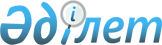 О внесении изменений и дополнений в постановление Правительства Республики Казахстан от 15 июня 1999 года N 772
					
			Утративший силу
			
			
		
					Постановление Правительства Республики Казахстан от 20 сентября 1999 года N 1421. Утратило силу - постановлением Правительства РК от 30 декабря 2000 г. N 1963 ~Z001963

      Правительство Республики Казахстан постановляет: 

      1. Внести в постановление Правительства Республики Казахстан от 15 июня 1999 года № 772 P990772_ "Об утверждении Программы государственных инвестиций Республики Казахстан на 1999-2001 годы" (САПП Республики Казахстан, 1999 г., № 27, ст. 261) следующие изменения и дополнения: 

      преамбулу изложить в следующей редакции: 

      "В целях реализации Законов Республики Казахстан от 1 апреля 1999 года "О бюджетной системе" и от 2 августа 1999 года "О государственном и гарантированном государством заимствовании и долге" Правительство Республики Казахстан постановляет:";      в приложении 1 к Программе государственных инвестиций Республики Казахстан на 1999-2001 годы, утвержденной указанным постановлением:     в отраслевом секторе "Водное хозяйство":     в строке, порядковый номер 4, в графе 4 цифры "2002" заменить цифрами "1999", в графе 6 цифры "1,47" заменить цифрами "0,74", в графе 8 цифры"0,11, 13,00" заменить цифрами "0,08, 9,00", в графах 9, 10 и 11 цифры "0,18", "0,20" и "0,32" исключить;     дополнить строкой, порядковый номер 19, следующего содержания:--------------------------------------------------------------------------- 1 !                    2                            !         3---------------------------------------------------------------------------"19!Строительство водозаборных                          Комводресурсы   !сооружений и водопроводных сетей                    Министерства    !в селе им. Кенена Азербаева (II-ой                  сельского хозяйства   !пусковой комплекс), Жамбылская   !область---------------------------------------------------------------------------4  !                    5                            !         6---------------------------------------------------------------------------1999    в базисных ценах 1991 года                           0,03                    в текущих ценах---------------------------------------------------------------------------       7      !       8       !      9      !      10      !       11---------------------------------------------------------------------------                   0, 03                       4, 00                                              ";--------------------------------------------------------------------------- 

       в строке "Всего в базисных ценах" в графе 6 цифры "672,88" заменить цифрами "672,18", в графе 9 цифры "6,98" заменить цифрами "6,80", в графе 10 цифры "6,78" заменить цифрами "6,58", в графе 11 цифры "457,65" заменить цифрами "457,33"; 

      в приложении 2 к Программе государственных инвестиций Республики Казахстан на 1999-2001 годы, утвержденной указанным постановлением: 

      в отраслевом секторе "Государственные услуги общего характера": 

      в строке, порядковый номер 3, в графе 4 цифры "1999" заменить цифрами "2000", в графе 6 цифры "35,91, 35,91" заменить цифрами "38,00, 38,00", в графе 8 цифры "3,91, 3,91" заменить цифрами "3,50, 3,50", графу 9 изложить в следующей редакции: "2,50, 2,50, 0,00";     в строке "Всего" отраслевого сектора "Государственные услуги общего характера" в графе 6 цифры "153,59" заменить цифрами "155,68", в графе 8 цифры "26,58" заменить цифрами "26,17", в графе 9 цифры "25,43" заменить цифрами "27,93";     в отраслевом секторе "Общественный порядок и безопасность":     в строке, порядковый номер 8, графы 4-9 изложить в следующей редакции:---------------------------------------------------------------------------     4        !        5         !   6     !    7     !     8     !    9   --------------------------------------------------------------------------- "1998-2000         Всего           8,50      0,68        4,82       3,00                Эксим Банк Кореи    4,50      0,68        3,82       0,00                  ОАО "НСБК"        4,00      0,00        1,00       3,00                Республиканский     0,00      0,00        0,00       0,00                   бюджет                                                ";--------------------------------------------------------------------------- 

       в строке, порядковый номер 9, в графе 4 цифры "1998" заменить цифрами "2000", в графе 7 цифры "17,50, 17,50, 0,00" исключить, в графе 9 цифры "1,00, 1,00" заменить цифрами "10,00, 10,00", в графе 10 цифры "1,00, 1,00" заменить цифрами "7,50, 7,50", в графе 11 цифры "11,77, 11,77" заменить цифрами "13,77, 13,77"; 

      в строке "Всего" отраслевого сектора "Общественный порядок и безопасность", в графе 7 цифры "27,04" заменить цифрами "10,22", в графе 8 цифры "19,21" заменить цифрами "16,38", в графе 9 цифры "5,56" заменить цифрами "16,71", в графе 10 цифры "7,50" заменить цифрами "13,00", в графе 11 цифры "19,80" заменить цифрами "21,80";     в отраслевом секторе "Здравоохранение":     в строке, порядковый номер 15, в графе 2 слова "Строительство больницы в г. Астане (с расширением на 6 млн. долл. США)" заменить словами "Развитие медицинских учреждений в г. Астане";     в отраслевом секторе "Социальное обеспечение и социальная помощь":     в строке, порядковый номер 17, в графе 4 цифры "2001" заменитьцифрами "1999";     в отраслевом секторе "Топливно-энергетический комплекс":     строку, порядковый номер 19, исключить;     в строке "Всего" отраслевого сектора "Топливно-энергетический комплекс", в графе 6 цифры "32,28" заменить цифрами "13,67", в графе 7 цифры "18,49" заменить цифрами "11,03", в графе 8 цифры "13,79" заменить цифрами "2,64";     в отраслевом секторе "Сельское хозяйство":     в строке, порядковый номер 20, графы 8-10 изложить в следующей редакции:------------------------------------------------------------------------         8           !          9               !           10 ------------------------------------------------------------------------      "2,93                 4,49                         16,17       2,93                 4,00                          7,89       0,00                 0,22                          8,00       0,00                 0,27                          0,28";-------------------------------------------------------------------------   

       в строке "Всего" отраслевого сектора "Сельское хозяйство", в графе 8 цифры "31,23" заменить цифрами "26,40", в графе 9 цифры "31,07" заменить цифрами "29,49", в графе 10 цифры "29,76" заменить цифрами "36,17"; 

      в отраслевом секторе "Водное хозяйство": 

      в строке, порядковый номер 24, в графе 4 цифры "1999" заменить цифрами "2000", в графе 6 цифры "9,02, 8,92, 0,10" заменить цифрами "7,20, 7,00, 0,20", в графе 7 цифры "3,92, 3,82" заменить цифрами "0,48, 0,38", в графе 8 цифры "5,10, 5,10" заменить цифрами "5,20, 5,20", графу 9 изложить в следующей редакции: "1,52 1,42, 0,10"; 

      в строке, порядковый номер 25, в графе 4 цифры "1999" заменить цифрами "2000"; 

      в строке, порядковый номер 27, в графе 4 цифры "1999" исключить; 

      в строке "Всего" отраслевого сектора "Водное хозяйство", в графе 6 цифры "219,38" заменить цифрами "217,56", в графе 7 цифры "4,03" заменить цифрами "0,59", в графе 8 цифры "12,43" заменить цифрами "12,53", в графе 9 цифры "36,70" заменить цифрами "38,22"; 

      в отраслевом секторе "Охрана окружающей среды": 

      в строке, порядковый номер 30, в графе 4 цифры "1999" заменить цифрами "2000"; 

      в отраслевом секторе "Промышленность, строительство и недропользование": 

      в строке, порядковый номер 31, в графе 4 после цифры "2000" дополнить цифрами "-2001"; 

      в строке, порядковый номер 33, в графе 4 цифры "2000" заменить цифрами "2001", в графе 11 цифры "99,99, 99,99" заменить цифрами "99,90, 99,90"; 

      в строке "Всего" отраслевого сектора "Промышленность, строительство и недропользование", в графе 11 цифры "107,06" заменить цифрами "106,97"; 

      в отраслевом секторе "Транспорт и связь": 

      в строке, порядковый номер 37, в графе 11 цифры "50,80, 8,00" заменить цифрами "48,80, 6,00"; 

      в строке, порядковый номер 39, в графе 4 цифры "2000" заменить цифрами "2001", в графе 11 цифры "40,00, 40,00" заменить цифрами "44,50, 44,50"; 

      в строке, порядковый номер 41, в графе 4 цифры "2001" заменить цифрами "2002"; 

      в строке "Всего" отраслевого сектора "Транспорт и связь", в графе 11 цифры "898,60" заменить цифрами "901,10"; 

      в примечании слова "** - рассматривается вопрос о реструктуризации данного займа в негосударственный под государственные гарантии" исключить; 

      в строке "Всего", в графе 6 цифры "2696,32" заменить цифрами "2677,98", в графе 7 цифры "471,97" заменить цифрами "444,25", в графе 8 цифры "323,47" заменить цифрами "304,35", в графе 9 цифры "356,35" заменить цифрами "369,94", в графе 10 цифры "265,06" заменить цифрами "277, 97", в графе 11 цифры "1277,06" заменить цифрами "1281,47"; 

      в строке "Всего из внешних источников", в графе 6 цифры "2291,23" заменить цифрами "2268,79", в графе 7 цифры "359,93" заменить цифрами "332, 21", в графе 8 цифры "286,36" заменить цифрами "266,24", в графе 9 цифры "275,47" заменить цифрами "285,96", в графе 10 цифры "220,48" заменить цифрами "233,39", в графе 11 цифры "1146,58" заменить цифрами " 1150,99"; 

      в строке "МБРР", в графе 6 цифры "510,35" заменить цифрами "491,91", в графе 7 цифры "95,68" заменить цифрами "84,78", в графе 8 цифры "83,56" заменить цифрами "68,03", в графе 9 цифры "79,86" заменить цифрами "82,78"; 

      в строке "Правительство Японии", в графе 11 цифры "734,33" заменить цифрами "734,24"; 

      в строке "Внешний заем", в графе 7 цифры "17,50" исключить, в графе 9 цифры "32,48" заменить цифрами "41,48", в графе 10 цифры "38,05" заменить цифрами "44,55", в графе 11 цифры "61,74" заменить цифрами "63,74"; 

      в строке "Эксим Банк Кореи", в графе 6 цифры "8,50" заменить цифрами "4,50", в графе 7 цифры "0,00" заменить цифрами "0,68", в графе 8 цифры "7,65" заменить цифрами "3,82", в графе 9 цифры "0,85" заменить цифрами "0,00"; 

      в строке "Внешних грантов", в графе 8 цифры "0,76" исключить, в графе 9 цифры "5,53" заменить цифрами "4,95", в графе 10 цифры "8,16" заменить цифрами "9,50";     в строке "Всего из внутренних источников", в графе 6 цифры"405,09" заменить цифрами "409,19", в графе 8 цифры "37,11" заменить цифрами "38,11", в графе 9 цифры "80,88" заменить цифрами "83,98";     в строке "Республ. бюджет", в графе 6 цифры "390,47" заменить цифрами "390,57", в графе 9 цифры "80,88" заменить цифрами "80,98";     после строки "Местн. бюджет" дополнить строкой следующего содержания:--------------------------------------------------------------------------         5                !   6   !   7   !   8   !   9   !  10    !  11--------------------------------------------------------------------------  "ОАО "НСБК"               4,00    0,00    1,00    3,00    0,00     0,00";--------------------------------------------------------------------------     в приложении 3 к Программе государственных инвестиций Республики Казахстан на 1999-2001 годы, утвержденной указанным постановлением:     в отраслевом секторе "Топливно-энергетический комплекс":     дополнить строками, порядковый номер 2-1 и "Всего", следующего содержания:------------------------------------------------------------------------   1  !            2             !       3             !       4------------------------------------------------------------------------"2-1  ! Реабилитация Узеньского    Министерство            ННК        нефтяного месторождения    энергетики, индустрии   "Казахойл"                                   и торговли-------------------------------------------------------------------------      ! Всего        -------------------------------------------------------------------------        5        !        6           !        7         !       8-------------------------------------------------------------------------- 1998-2001              МБРР            Освоение займа        109,00                                        Размер гарантии       109,00--------------------------------------------------------------------------                                                              294,00--------------------------------------------------------------------------     9       !      10      !     11       !      12       !      13  --------------------------------------------------------------------------   7,46           11,15          30,13           30,13         30,13                 109,00       ---------------------------------------------------------------------------   7,46           11,15          70,13           70,13        135,13";--------------------------------------------------------------------------- 

       в строке "Освоение займов", в графе 8 цифры "486,10" заменить цифрами "595,10", в графе 9 цифры "9,40" заменить цифрами "16,86", в графе 10 цифры "195,00" заменить цифрами "206,15", в графе 11 цифры "103,80" заменить цифрами "133,93", в графе 12 цифры "60,40" заменить цифрами "90,53", в графе 13 цифры "117,50" заменить цифрами "147,63"; 

      в строке "Всего гарантии", в графе 8 цифры "486,10" заменить цифрами "595,10", в графе 10 цифры "395,00" заменить цифрами "504,00". 

      2. Настоящее постановление вступает в силу со дня подписания. 

 

     Премьер-Министр  Республики Казахстан     

     (Специалисты: Склярова И.В.,                   Кушенова Д.С.)
					© 2012. РГП на ПХВ «Институт законодательства и правовой информации Республики Казахстан» Министерства юстиции Республики Казахстан
				